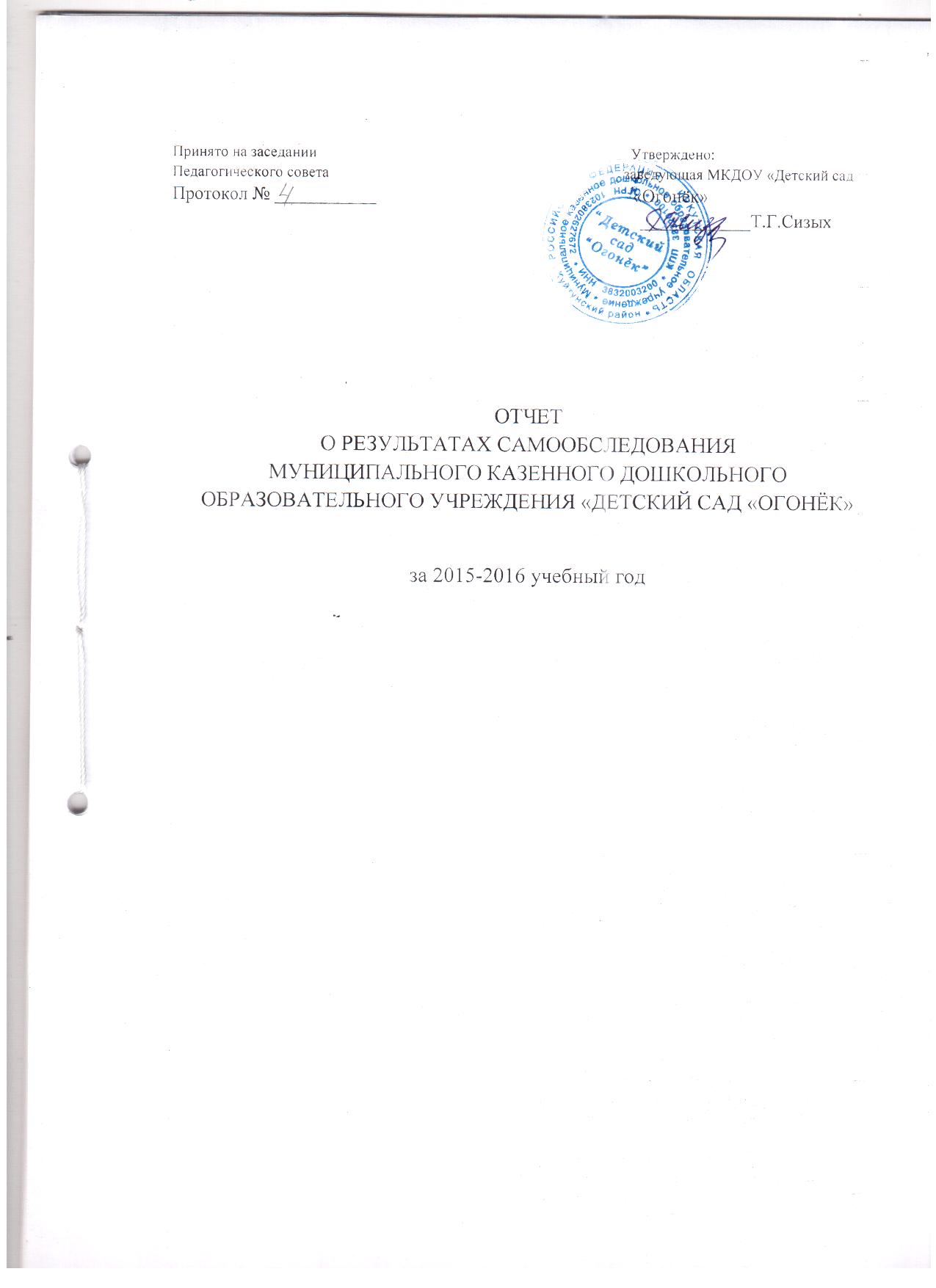 Самообследование деятельности муниципального казенного дошкольного образовательного учреждения «Детский сад «Огонёк» (далее ДОУ) составлено в соответствии с Приказом Минобрнауки  Российской Федерации от 14 июня 2013 г. № 462 «Порядок проведения самообследования образовательной организацией». Самообследование включает в себя аналитическую часть и результаты анализа деятельности ДОУ за 2015-2016 учебный год.Аналитическая часть. 1. Тип учреждения: - дошкольное образовательное учреждение.Вид учреждения: детский сад.Лицензия на образовательную деятельность:  серия 38Л01 , регистрационный № 0001962 от 01 сентября 2014 года действительна до - бессрочная.Свидетельство о государственной аккредитации: АА 043642, регистрационный № 596от 04 марта 2004г.Адрес: 665312, Иркутская область, Куйтункий район, село Уян, ул. 2-я Советская,2Телефон: 89246156851Сайт в Интернете:    http://douo.edukuitun.ru/Адрес электронной почты: sizyh73@mail.ru Режим работы: пятидневный  10,5 часов  с 08.00 до 18.30.Учредитель – Администрация МО Куйтунский район.Функционирует  3 группы:-    группа раннего возраста - 1 младшая (от 1,5 до 3 лет);-    группа 2 младшая - средняя (от 3 до 5 лет);-    старшая - подготовительная к школе группа (от 5 до 8 лет);2. Образовательная деятельность организуется в соответствии с образовательной программой дошкольного образования ДОУ (далее ООП ДО) и направлена на формирование общей культуры воспитанников, развитие физических, интеллектуальных, нравственных, эстетических и личностных качеств с учётом возрастных и индивидуальных особенностей, формирование предпосылок учебной деятельности, сохранение и укрепление здоровья детей дошкольного возраста.Образовательная деятельность ведётся на русском языке, в очной форме, нормативный срок обучения 6 лет, уровень образования – дошкольное образование.Образовательный процесс в ДОУ строится с учетом контингента воспитанников, их индивидуальных и возрастных особенностей в соответствии с требованиями ООП ДО.При организации образовательного процесса учитываются принципы интеграции образовательных областей (физическое развитие, познавательное развитие, речевое развитие, социально-коммуникативное развитие, художественно-эстетическое развитие) в соответствии с возрастными возможностями и особенностями детей.Основной формой  является - игра и виды детской деятельности  (игровая, коммуникативная, трудовая, познавательно-исследовательская, продуктивная, музыкально - художественная, чтение художественной литературы.В основу организации образовательного процесса определен комплексно-тематический принцип планирования.           В соответствии с Приказом Министерства образования и науки Российской Федерации от 17.10.2013 года № 1155 «Об утверждении федерального государственного образовательного стандарта дошкольного образования»  в 2015 - 2016 учебном году в ДОУ активно проводились мероприятия по следующим направлениям:нормативно-правовое, методическое и аналитическое обеспечение реализации ФГОС ДО;организационное обеспечение реализации ФГОС ДО;кадровое обеспечение введения ФГОС ДО;информационное обеспечение введения ФГОС ДО, который выполняется в соответствии с намеченными сроками.Образовательная деятельность в ДОУ организована и осуществляется в соответствии с основными направлениями социально-экономического развития Российской Федерации, государственной политикой в сфере образования, региональными нормативными документами и локальными актами ДОУ3. Управление ДОУ осуществляется в соответствии с действующим законодательством Российской Федерации: Законом РФ «Об образовании в Российской Федерации», «Порядком организации и осуществления образовательной деятельности по общеобразовательным программам дошкольного образования», нормативно-правовыми документами Министерства образования и науки Российской Федерации.В ДОУ разработан пакет документов, регламентирующих его деятельность: Устав ДОУ, локальные акты, договоры с родителями, педагогическими работниками, обслуживающим персоналом, должностные инструкции. Имеющаяся структура системы управления соответствует Уставу ДОУ и функциональным задачам ДОУ.Управление в ДОУ строится на принципах единоначалия и самоуправления, обеспечивающих государственно-общественный характер управления.Формами самоуправления являются: Общее Собрание трудового коллектива, Педагогический совет, общее собрание родителей ДОУ.Структура, порядок формирования, срок полномочий и компетенция органов управления ДОУ, принятия ими решений устанавливаются Уставом ДОУ в соответствии с законодательством Российской ФедерацииДеятельность коллегиальных органов управления осуществляется в соответствии с Положениями: Положение о Собрании трудового коллектива, Положение о Педагогическом совете ДОУ, Положение о родительском комитете, Положение об общем собрании родителей.Представительным органом работников является действующая в ДОУ первичная профсоюзная организация (ППО).Действующая система управления позволяет оптимизировать управление, включить в пространство управленческой деятельности значительное число педагогов, работников ДОУ и родителей (законных представителей).Родительский комитет  работает в тесном контакте с администрацией ДОУ.На заседании родительского комитета обсуждаются нормативно-правовые документы, планы финансово-хозяйственной деятельности. Члены родительского комитета принимают активное участие в организации в создании оптимальных и безопасных условий осуществления образовательного процесса, оказывают помощь в организации и совершенствовании образовательной деятельности.В ДОУ используются эффективные формы контроля (оперативный, вторичный, тематический, смотры-конкурсы) результаты которого обсуждаются на рабочих совещаниях и педагогических советах с целью дальнейшего совершенствования работы. Вывод:Структура и механизм управления ДОУ определяют стабильное функционирование. Демократизация системы управления способствует развитию инициативы участников образовательного процесса (педагогов, родителей (законных представителей), детей) и сотрудников ДОУ.4. Повышение качества образования неразрывно связано с повышением уровня профессионального мастерства педагогов. В основе системы повышения квалификации в ДОУ лежат следующие управленческие документы: ежегодный план работы ДОУ, план повышения квалификации педагогических   работников.     В 2015-2016 учебном году 2 педагога закончили «Братский педагогический колледж» квалификация воспитатель детей дошкольного возраста.1 педагог прошел профессиональную переподготовку.Остальные педагогические работники повышают профессиональный уровень в соответствии с Законом РФ «Об образовании в Российской Федерации» 1 раз в 3 года.Методическая работа в ДОУ направлена на повышении компетентности педагога в вопросах совершенствования образовательного процесса и создание такой образовательной среды, в которой полностью будет реализован творческий потенциал каждого педагога, всего педагогического коллектива и в конечном счёте на обеспечение качества образовательного процесса ДОУПри планировании и проведении методической работы в ДОУ отдается предпочтение активным формам обучения, таким как: семинары-практикумы, круглые столы, просмотры открытых мероприятий и мастер-классы.Для оказания учебно-методической и научной поддержки всем участникам образовательного процесса в ДОУ функционирует Педагогический совет.В 2015 -2016 учебном году - участие воспитанников и педагогов ДОУ в различных конкурсах:Всероссийский конкурс «Подвиг народа» «На истринском направлении» - воспитатель – Подолевская Н.АВывод:Образовательный процесс в ДОУ осуществляется в соответствии с ООП ДО, годовым планированием и учебным планом непосредственно образовательной деятельности. Количество и продолжительность непосредственно образовательной деятельности устанавливаются в соответствии с санитарно-гигиеническими нормами и требованиями. Целесообразное использование передовых педагогических технологий (здоровьесберегающие, информационно-коммуникативные) позволило повысить уровень образовательной работы ДОУ.5. ДОУ  реализует ООП ДО детского сада.Методическое обеспечение ООП ДОПарциальные программы:«Юный эколог» С.Н Николаева«Физическая культура в детском саду» Л.И ПензулаеваОБЖ – Р.Б.Стеркина1.«Основы безопасности детей дошкольного возраста» - программа для дошкольных образовательных учреждений + методическое обеспечение к Программе;Образовательный процесс осуществляется в соответствии с ООП ДО, годовым планированием и учебным планом непосредственно образовательной деятельности с учетом теплого и холодного периода года.В ДОУ созданы условия для разностороннего развития детей с 1,5 до 8 лет - детский сад оснащен оборудованием для разнообразных видов детской деятельности в помещении и на прогулочных участках с учетом финансовых возможностей ДОУ.Содержание образовательного процесса представлено по пяти образовательным областям: социально-коммуникативное, познавательное, речевое, художествен-эстетическое и физическое развитие.Основные блоки организации образовательного процесса:совместная деятельность педагога и воспитанников в рамках непосредственно образовательной деятельности (далее НОД);при проведении режимных моментов;при взаимодействии с родителями (законными представителями)Образовательный процесс строится на адекватных возрасту формах работы с детьми, при этом основной формой и ведущим видом деятельности является игра.Образовательная деятельность с детьми строится с учётом индивидуальных особенностей детей и их способностей. При организации образовательного процесса учитываются национально-культурные, климатические условия.Вывод:Образовательный процесс в ДОУ организован в соответствии с требованиями, предъявляемыми законодательством к дошкольному образованию и направлен на сохранение и укрепление здоровья воспитанников, предоставление равных возможностей для их полноценного развития и подготовки к дальнейшей учебной деятельности и жизни в современных условиях. 6. Медицинское обслуживание Медицинское обслуживание в ДОУ осуществляет медицинская сестра Уянской амбулатории Медицинский  кабинет не лицензирован. ДОУ предоставляет помещение с соответствующими условиями для работы медицинского работника, осуществляет контроль их работы в целях охраны и укрепления здоровья детей и работников ДОУ. Медицинский кабинет оснащён необходимым медицинским оборудованием, медикаментами.Медицинский персонал наряду с администрацией ДОУ несет ответственность за здоровье и физическое развитие детей, проведение лечебно-профилактических мероприятий, соблюдение санитарно-гигиенических норм, режима, за качеством питания. Дети, посещающие ДОУ, имеют медицинскую карту.Медицинские услуги в пределах функциональных обязанностей медицинского работника ДОУ оказываются бесплатно.Педагогический состав ДОУ и медперсонал совместно решают вопросы профилактики заболеваемости с учетом личностно ориентированного подхода, кадровой политики, материально-технического оснащения, взаимодействия с семьей в вопросах закаливания, физического развития и приобщения детей к спорту. Все оздоровительные и профилактические мероприятия для детей планируются и согласовываются с медперсоналом.Вывод:Медицинское обслуживание в ДОУ организовано в соответствии с Договором об оказании медицинских услуг и направлено на выполнение СанПиНа 2.4.1.3049-13 «Санитарно-эпидемиологические требования к устройству, содержанию и организации режима работы дошкольных образовательных организаций»7. Организация питанияОрганизация питания в ДОУ соответствует санитарно-эпидемиологическим правилам и нормативам. В ДОУ организовано 3-х разовое питание плюс дополнительный второй завтрак.ДОУ работает по 10 дневному меню.Питание организовано в соответствии с примерным десятидневным меню, составленным с учетом рекомендуемых среднесуточных норм для двух возрастных категорий: для детей с 1,5 до 3-х лет и для детей от 3 до 8 лет. На основании ежедневного меню составляется меню-требование установленного образца с указанием выхода блюд для детей разного возраста.  На каждое блюдо заведена технологическая карта.Выдача готовой пищи осуществляется только после проведения приемочного контроля бракеражной комиссией.Пищеблок оснащен необходимым современным техническим оборудованием: холодильники, плиты, мясорубка, жарочный шкаф и т.д.  В группах соблюдается питьевой режим.Вывод:Питание детей в ДОУ организовано в соответствии с меню, и направлено на сохранение и укрепление здоровья воспитанников и  на выполнение СанПиНа 2.4.1.3049-138. Кадровое обеспечениеОбразовательный уровень педагогов:Из 5 педагогов  среднее профессиональное – 4 педагога1 – профессиональная переподготовкаКвалификационный уровень педагогических работниковИз 5 педагогов 2  педагог прошли аттестацию на соответствие занимаемой должности.ДОУ полностью укомплектовано педагогическими кадрами.- по стажу работы:от 2 до 5 лет – 1 чел.;от 5 до 10 лет – 2 чел.;от 10 и более – 2 чел.Анализ пед. состава показал, что перед руководителем стоит задача по повышению квалификации  специалистов. 50% педагогов имеют не большой стаж работы в дошкольных учреждениях, что указывает на недостаточный профессионализм педагогических кадров ДОУ.9. Информационно-образовательная средаФункционирование информационной образовательной среды в ДОУ  для организации процесса управления, методической и педагогической деятельности обеспечивается техническими и аппаратными средствамиТехнические и аппаратные средства: 3 персональных компьютера, из них: - 1 персональный компьютер для управленческой деятельности; - 1 персональный компьютер для работы по питанию; - 1 персональный компьютер для методической и педагогической деятельности; - 2 принтера ч/б; - 1 принтер со сканером;Программные средства:Имеющееся в ДОУ информационное обеспечение образовательного процесса позволяет в электронной форме:1) управлять образовательным процессом: оформлять документы (приказы, отчёты и т.д.), осуществлять электронный документооборот, сопровождать переписки с внешними организациями, физическими лицами, хранить в базе данных различную информацию;2) вести учёт труда и заработной платы, формировать и передавать электронные отчеты во все контролирующие органы.3) использовать дидактические материалы, образовательные ресурсы:У  ДОУ имеется электронный адрес и официальный сайт.Из 5 педагогических работников ДОУ информационно – коммуникационными технологиями владеют 5  человек Вывод:Информационное обеспечение в ДОУ соответствует требованиям реализуемой образовательной программы. 10. Материально-техническая база Важным фактором, благоприятно влияющим на качество образования, распространение современных технологий и методов воспитания, является состояние материально-технической базы.Создание материально-технических условий ДОУ проходит с учётом действующих СанПиНа. Работа по материально-техническому обеспечению планируется в годовом плане процедур.В ДОУ функционирует 3 группы. В каждой группе есть свое игровое, раздевальное, умывальное и туалетное помещение, спальные комнаты.В детском саду так же имеется:музыкальный - физкультурный зал;кабинет заведующей;методический кабинет;медицинский кабинет;прачечная;пищеблок.  Все помещения оснащены необходимым учебным и игровым оборудованием, разнообразными наглядными пособиями с учетом финансовых возможностей ДОУ.Оборудование используется рационально, ведётся учёт материальных ценностей. Площадь на одного воспитанника соответствует лицензионному нормативу. Здание, территория ДОУ соответствует санитарно-эпидемиологическим правилам и нормативам, требованиям пожарной и электробезопасности, нормам охраны труда. В ДОУ созданы условия для питания воспитанников, а также для хранения и приготовления пищи, для организации качественного питания в соответствии с санитарно-эпидемиологическим правилам и нормативам.В течение учебного года были проведены следующие работы:- постоянно проводится сезонное озеленение прогулочных участков;- проведен текущий ремонт в группах;- постоянно пополняется и обновляется развивающая среда всех возрастных групп путем приобретения и изготовления методических атрибутов и материалов, как для игровой, так и образовательной деятельности;- в течении учебного года приобреталась методическая литература и методические пособия, соответствующие ФГОС Вывод:Материально-техническая база ДОУ находится в удовлетворительном состоянии. Для повышения качества предоставляемых услуг необходимо пополнить группы и помещения ДОУ необходимым оборудованием. 11. Финансирование и хозяйственная деятельность ДОУИсточником финансирования являются: бюджетные средства согласно субсидии, на выполнение государственного задания.Внебюджетная деятельность включает в себя родительскую плату за посещение детского сада. Вывод:  Финансирование ДОУ осуществляется согласно субсидии на выполнение государственного задания.   II.РЕЗУЛЬТАТ АНАЛИЗА ДЕЯТЕЛЬНОСТИ ДОУРезультаты самообследования деятельности ДОУ позволяют сделать вывод о том, что в ДОУ созданы условия для реализации ООП ДО детского сада, которые требуют дополнительного оснащения и обеспечения.   Для дальнейшего совершенствования педагогического процесса основной целью считать следующее:Цель: Проектирование образовательного пространства ДОУ, повышение уровня профессиональной компетентности педагогов, их мотивации на самосовершенствование.Задачи:1.   Обеспечить развитие кадрового потенциала ДОУ через:-      использование активных форм методической работы: самообразование, мастер-классы, обучающие семинары, открытие просмотры.-      повышение квалификации на курсах, прохождение процедуры аттестации.         2. Организовать психолого-педагогическое сопровождение воспитанников в условиях реализации ООП ДО:             -      использование инновационных форм взаимодействия с детьми в целях развития когнитивных процессов              3.  Использовать ИКТ во взаимодействии ДОУ и семьи в интересах развития ребенка:-      ведение персональных страниц педагогов;-      создать систему консультирования родителей через сайт ДОУ 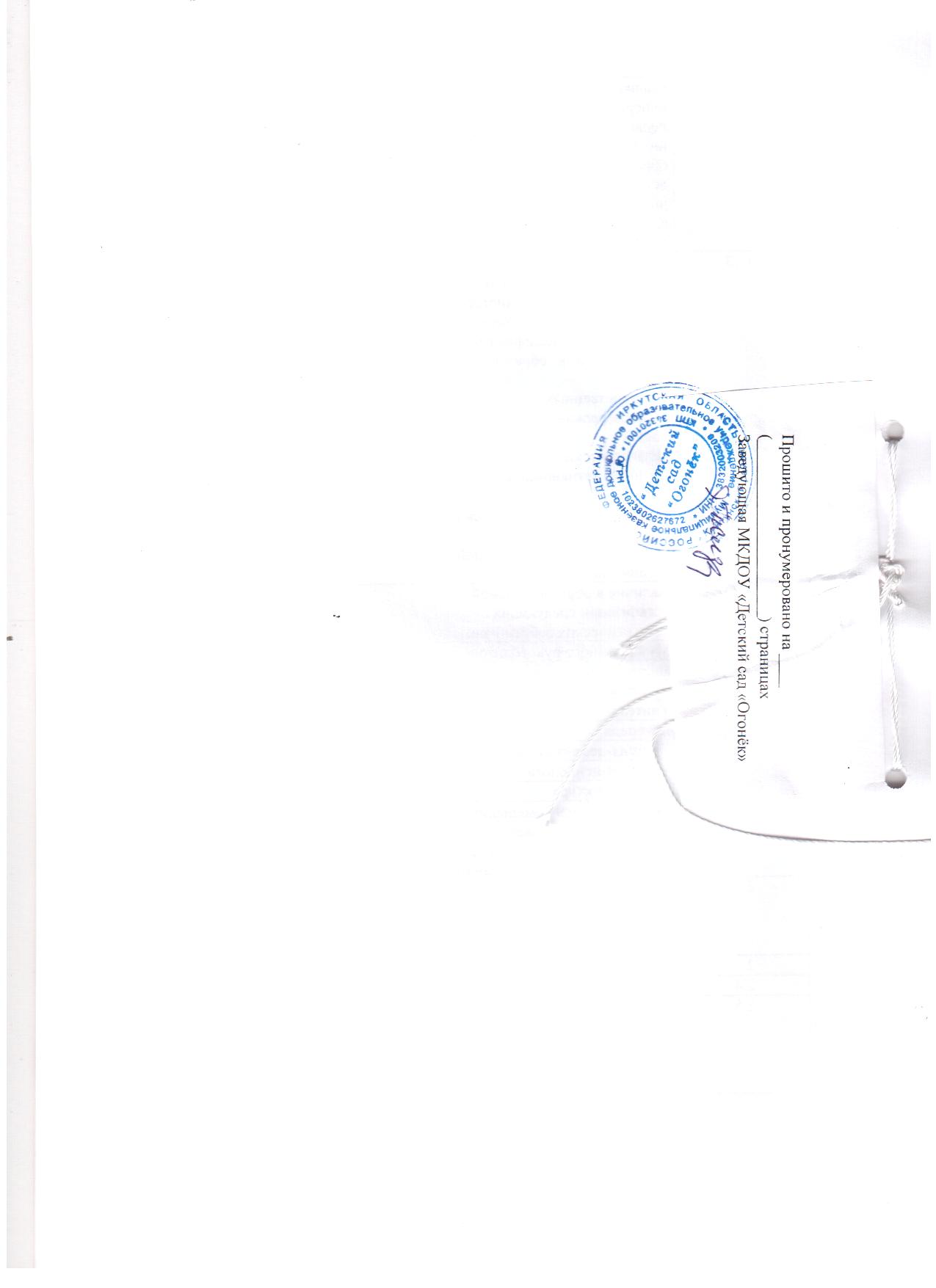 